Subject:           Multi-Skills                    Year:           1                   Lesson: Agility/Balance and Co-ordination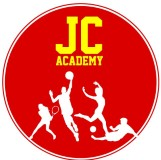 Subject:           Multi-Skills                    Year:           1                   Lesson: Agility/Balance and Co-ordinationSubject:           Multi-Skills                    Year:           1                   Lesson: Agility/Balance and Co-ordinationSubject:           Multi-Skills                    Year:           1                   Lesson: Agility/Balance and Co-ordinationResources:Resources:Resources:Resources:Warm up (15mins):Movement around the hall using all the techniques that all the children have learned over the past few weeks. Coach will shout one, each child will stand on one leg and balance, while touching their nose by extending their arm. The coach will then shout two and all children will then change direction. The coach will then shout three and the children will attempt to move backwards, ensuring that they are using the correct head movements.Warm up (15mins):Movement around the hall using all the techniques that all the children have learned over the past few weeks. Coach will shout one, each child will stand on one leg and balance, while touching their nose by extending their arm. The coach will then shout two and all children will then change direction. The coach will then shout three and the children will attempt to move backwards, ensuring that they are using the correct head movements.Warm up (15mins):Movement around the hall using all the techniques that all the children have learned over the past few weeks. Coach will shout one, each child will stand on one leg and balance, while touching their nose by extending their arm. The coach will then shout two and all children will then change direction. The coach will then shout three and the children will attempt to move backwards, ensuring that they are using the correct head movements.Coaching points: ListenConcentrateDon’t start too quick Warm up (15mins):Movement around the hall using all the techniques that all the children have learned over the past few weeks. Coach will shout one, each child will stand on one leg and balance, while touching their nose by extending their arm. The coach will then shout two and all children will then change direction. The coach will then shout three and the children will attempt to move backwards, ensuring that they are using the correct head movements.Warm up (15mins):Movement around the hall using all the techniques that all the children have learned over the past few weeks. Coach will shout one, each child will stand on one leg and balance, while touching their nose by extending their arm. The coach will then shout two and all children will then change direction. The coach will then shout three and the children will attempt to move backwards, ensuring that they are using the correct head movements.Warm up (15mins):Movement around the hall using all the techniques that all the children have learned over the past few weeks. Coach will shout one, each child will stand on one leg and balance, while touching their nose by extending their arm. The coach will then shout two and all children will then change direction. The coach will then shout three and the children will attempt to move backwards, ensuring that they are using the correct head movements.Safety points:Area will be checkedMain Activity (35mins):All children will be put into groups of 5. There will be different coloured discs that will be placed on the floor. Each group will be assigned their own coloured disc. The first team to collect all their discs and put them in their hoop will be the winners. The children will go one by one so they can be assessed on their agility balance and co-ordination.Each group will now be given different colour discs to pick up, this can help them with their co-ordination and concentration skills. The children will now be assessed on their awareness skills.To progress this further, Each child has to now perform a different movement before they pick up a disc.JumpingSkippingMoving backwardsHoppingAnd then for the final movement, the children can also recommend a different movement.Main Activity (35mins):All children will be put into groups of 5. There will be different coloured discs that will be placed on the floor. Each group will be assigned their own coloured disc. The first team to collect all their discs and put them in their hoop will be the winners. The children will go one by one so they can be assessed on their agility balance and co-ordination.Each group will now be given different colour discs to pick up, this can help them with their co-ordination and concentration skills. The children will now be assessed on their awareness skills.To progress this further, Each child has to now perform a different movement before they pick up a disc.JumpingSkippingMoving backwardsHoppingAnd then for the final movement, the children can also recommend a different movement.Main Activity (35mins):All children will be put into groups of 5. There will be different coloured discs that will be placed on the floor. Each group will be assigned their own coloured disc. The first team to collect all their discs and put them in their hoop will be the winners. The children will go one by one so they can be assessed on their agility balance and co-ordination.Each group will now be given different colour discs to pick up, this can help them with their co-ordination and concentration skills. The children will now be assessed on their awareness skills.To progress this further, Each child has to now perform a different movement before they pick up a disc.JumpingSkippingMoving backwardsHoppingAnd then for the final movement, the children can also recommend a different movement.1 Coaching points:Agility Balance Co-ordination2. Safety points:Sensible Behaviour Listening Skills1 Coaching points:Speed AwarenessCommunication2 Safety points:Sensible behaviour Listening SkillsCool Down(10mins)Slow movement around the hall, using different breathing techniquesCool Down(10mins)Slow movement around the hall, using different breathing techniquesCool Down(10mins)Slow movement around the hall, using different breathing techniquesSafety points:watching where you are going.REDAmend Session to ensure children are learningAMBER Make lesson slightly harder to challenge those children who are excellingGREENThe lesson will be progressed to make it harder and more detailedOutcome of the session: Working on the set position and understanding of techniques